“Teaching to Hope and Change”Fall Capstone Workshop 2015Thursday, Sept, 24, 20158:30am-1:30pmCramer 101 & 103AGENDA 8:30	Coffee/Tea and Mingling		9:00	Welcome, Introductions & Agenda Overview 9:30	Millennial Videos & Discussion10:15	BREAK 10:30 	Model for “Teaching to Hope and Change” 11:00	Interacting with the Model through Rotating Table Groups12:15    Lunch 12:45	Capstone Video1:00	Final Announcements & Reflections on the DayHope is like a path in the countryside. Originally, there is nothing – but as people walk this way again and again, a path appears. - Lu Xun, Chinese Essayist, 1921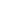 